BCF PROGRAM MINI-GRANT APPLICATION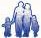 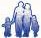 Submission via email to bcfcoordinator@gmail.com by October 31, 2019																	st	th	ndBCF MEMBER LEAD APPLICANT:      ADDRESS:      CONTACT:             	TEL:               EMAIL:     (Responsible for reporting requirements)BCF MEMBER COLLABORATIVE PARTNERS: (list contacts of minimum 2 additional)PROGAM NAME:     PROGRAM DESCRIPTION: (must include purpose / mission statement and how it will further the mission of the BCF.)PROGRAM DURATION: (one time program or reoccurring)PROGAM BUDGET:      Annual Budget:                            Percentage ($        / Annual Budget       DOES PROGRAM ADDRESS COMMUNITY ASSESSMENT IDENTIFIED GAP?PROGRAM SUSTAINABILITY: (how will this program be funded in the future?)FINANCIAL COMMITMENT OF COLLABORATIVE BCF MEMBERS:BCF MEMBER:     	ACTUAL $     	IN KIND $     BCF MEMBER:     	ACTUAL $     	IN KIND $     BCF MEMBER:     	ACTUAL $     	IN KIND $     TOTAL ACTUAL $     	IN KIND $      SUPPORT NEEDED FROM OTHER BCF MEMBERS:        I hereby state that the information contained in this application is true and correct to the best of my knowledge.LEAD MEMBER:      	 	  DATE:      	                                                           printed name                                        signaturePARTNER:      	 	   DATE:       	             printed name	signaturePARTNER:      	 	   DATE:      	             printed name	signatureAPPROVED: 	 	DATE:       	Co-Chair	Co-Chair